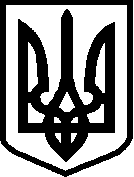 УКРАЇНАЧЕРНІГІВСЬКА ОБЛАСТЬМІСТО  НІЖИНМ І С Ь К И Й   Г О Л О В АР О З П О Р Я Д Ж Е Н Н ЯВід 16 вересня 2021 р.                       м. Ніжин                       № 256 Про внесення  змін  до річногота  помісячного  розписубюджету  Ніжинської міськоїтериторіальної громади на 2021 рік Код бюджету 25538000000Відповідно до статей 42, 59, 73 Закону України «Про місцеве  самоврядування в  Україні», пункту 3 рішення міської  ради  VIIІ скликання № 4-4/2020 від 24 грудня 2020р. «Про бюджет Ніжинської міської  територіальної громади на 2021 рік Код бюджету 25538000000», спільного розпорядження  голів обласної державної адміністрації та обласної ради №45 від 14 вересня 2021 року, листів  Чернігівської обласної ради від 15.09.2021 №01-04/1154 та Департаменту фінансів облдержадміністрації від 15.09.2021 № 08-20/ «Про внесення змін»Погодити внесення змін до річного та помісячного розпису бюджету Ніжинської міської територіальної громади на 2021 рік за рахунок іншої субвенції (на виконання доручень виборців депутатами обласної ради)  на 2021 рік в сумі 172 000,00 гривень.Визначити  головними  розпорядниками  коштів субвенції:Виконавчий комітет Ніжинської міської ради в сумі 125 000,00 гривень, в тому числі:- КПКВКМБ 0212010 «Багатопрофільна  стаціонарна медична допомога населенню» в сумі 45 000,00 гривень, в тому числі КЕКВ 2610 – 27 500,00 гривень; КЕКВ 3210 – 17 500,00 гривень.- КПКВКМБ 0213242 «Інші заходи у сфері соціального захисту і соціального забезпечення», КЕКВ 2730  в сумі  80 000,00 гривень.Управління житлово – комунального господарства  та будівництва:КПКВКМБ 1217461 «Утримання  та розвиток автомобільних доріг та дорожньої інфраструктури за рахунок коштів місцевого бюджету», КЕКВ 2240  в сумі 47 000,00 гривень.3. Начальнику фінансового управління Ніжинської міської ради                    (Писаренко Л.В.): 3.1. Внести  зміни  до річного та помісячного розпису  асигнувань  загального фонду та спеціального фонду бюджету Ніжинської міської  територіальної  громади на  2021 рік. 3.2. Винести  дане  питання  на  затвердження  Ніжинської міської  ради.         3.3 Забезпечити оприлюднення цього розпорядження на офіційному сайті Ніжинської міської ради.4. Контроль за  виконанням  цього  розпорядження  покласти  на   заступників  міського  голови з питань діяльності виконавчих органів ради, відповідно до розподілу посадових обов’язків та функціональних повноважень. Міський  голова                                             Олександр КОДОЛА                                           Подає:Начальник  фінансового  управління                         Людмила ПИСАРЕНКОПогоджує:Начальник  відділу юридично - кадровогозабезпечення                                                                    В’ячеслав ЛЕГА